PERSONAL INFORMATIONLivia Menichetti 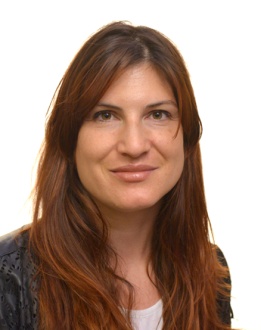 Umbria Region office Brussels, Rond Point Schuman 14, 1040 Brussels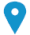  lmenichetti@europa.regione.umbria.it 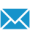   Livia Menichetti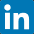  liviamenic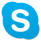 Female |  10/02/1983 |Italian/GreekWORK EXPERIENCE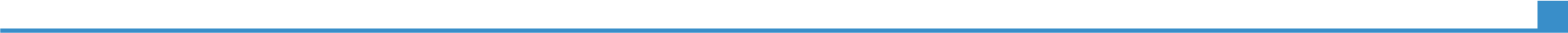 12 July 2010 – presentEuropean  Affairs  Advisor & Executive Assistant12 July 2010 – presentUmbria Region Office in Brussels, Rond Point Schuman 14,104012 July 2010 – presentOrganizing and  steering  President's activities within the European Institutions, in particular with  the European Parliament (EP), the European Commission (EC) and the European Committee of the Regions (CoR);Organizing and managing  the European agenda of the President and her missions; Organizing initiatives, seminars, conferences  and events within the European Institutions promoting the European activity of the Umbria Region and of the President;Managing the relations  with the European Commission and in particular with Commissioners Cabinets  for the organization of meetings and official visits and delegations;Managing the relations with the European Parliament: follow-up of the Parliamentary Committees on regional development and cohesion policy and regular exchanges with MEPs;Assisting the President with her activity as full Member of the CoR;Monitoring and analysing European legislation, and documents; following legislative procedures in particular in the field of cohesion policy; structural funds ESI; EFSI fund, transport TEN- T connecting Europe;Drafting President’s speeches and reports on European issues;Managing the communication related to the European activity of the President: drafting press releases and managing the web content of the “European Activities” section of the Institutional website of the President.12 July 2010 – presentBusiness or sector European Affairs1 September 2009-04 June 2010European Project Assistant 1 September 2009-04 June 2010Unisys Consulting SCRL, Avenue du Bourget 20, 1130 Brussels, BelgiumManaging the administrative aspects of the DESIS project (Framework Contract of the European Commission);1 September 2009-04 June 2010Managing the relations with the European Commission for the provision of diverse IT services to General Directorates and Agencies;Human resources: selecting candidates for interviews at the European Commission and presenting them to the EC;Organising events: team buildings, meetings with Consultants and with the clients.1 September 2009-04 June 2010Business or sector Consulting Sector4 August 2008-28 August 2009Transfer Pricing Consultant 4 August 2008-28 August 2009Ernst & Young Tax Consultants, De Kleetlaan 2, 1831 Diegem (Brussels), Belgium4 August 2008-28 August 2009Working on Transfer Pricing projects; Drafting company and industry analyses; Pursuing comparable searches: business description screening, internet search, write-ups;Monitoring the work of the Organisation for Economic Co-operation and Development (OECD) through the analysis and discussion of articles and reports.4 August 2008-28 August 2009Business or sector International Tax Consulting Services21 January-21July  2008Intern at Ernst & Young Subsidia21 January-21July  2008Ernst & Young, Avenue Marcel Thiry 204, 1200 Brussels, Belgium21 January-21July  2008Working on EU projects: pursuing and drafting calls for proposals, in particular within Marco Polo (Sustainable Freight Transport), CIP (Competitiveness and Innovation Framework Programme) and Life+ (Environment) programmes.21 January-21July  2008Business or sector   European Project ConsultingEDUCATION AND TRAINING17September 2007- 14 December 2007Master Degree in European Studies-Community Advisor and Project Consultant17September 2007- 14 December 2007European desk of the Belgian-Italian Chamber of Commerce in cooperation with the Institute of European Studies of the Université Libre de  Bruxelles and the Department of International studies of the University of Padua (Italy), BrusselsEuropean desk of the Belgian-Italian Chamber of Commerce in cooperation with the Institute of European Studies of the Université Libre de  Bruxelles and the Department of International studies of the University of Padua (Italy), Brussels17September 2007- 14 December 2007European Union construction from historical, juridical, institutional and economic point of view; European policies and strategies; successful EU projects: design and management.European Union construction from historical, juridical, institutional and economic point of view; European policies and strategies; successful EU projects: design and management.March 2005-February 2007Master Degree in International Politics and Diplomacy 110/110 cum laudeMarch 2005-February 2007Università  degli Studi di Padova (Italy), Faculty of Political ScienceUniversità  degli Studi di Padova (Italy), Faculty of Political ScienceMarch 2005-February 2007European and International History, European and International Economics, International & European Law, Sociology, Statistics, Foreign Languages (English and Spanish)
Degree thesis: “The Netherlands: between European and Atlantic choices in the 1950s”.European and International History, European and International Economics, International & European Law, Sociology, Statistics, Foreign Languages (English and Spanish)
Degree thesis: “The Netherlands: between European and Atlantic choices in the 1950s”.November 2001-February 2005Bachelor Degree in International Relations 110/110 cum laudeNovember 2001-February 2005Università degli Studi di Perugia (Italy), Faculty of Political ScienceUniversità degli Studi di Perugia (Italy), Faculty of Political ScienceNovember 2001-February 2005History, Economics, Law, Sociology, Statistics, Foreign Languages (English and Spanish)
Degree thesis: “Kurds’ treatment in Turkey, international legislation on human rights and self-determination”.History, Economics, Law, Sociology, Statistics, Foreign Languages (English and Spanish)
Degree thesis: “Kurds’ treatment in Turkey, international legislation on human rights and self-determination”.PERSONAL SKILLSMother tongue(s)ItalianItalianItalianItalianItalianOther language(s)UNDERSTANDING UNDERSTANDING SPEAKING SPEAKING WRITING Other language(s)Listening Reading Spoken interaction Spoken production EnglishC2C2C2C2C2FrenchC2C2C2C2C2Greek B2               B2               B2               B2C1Spanish A1A1A1A1A1Levels: A1/A2: Basic user - B1/B2: Independent user - C1/C2 Proficient userCommon European Framework of Reference for LanguagesLevels: A1/A2: Basic user - B1/B2: Independent user - C1/C2 Proficient userCommon European Framework of Reference for LanguagesLevels: A1/A2: Basic user - B1/B2: Independent user - C1/C2 Proficient userCommon European Framework of Reference for LanguagesLevels: A1/A2: Basic user - B1/B2: Independent user - C1/C2 Proficient userCommon European Framework of Reference for LanguagesLevels: A1/A2: Basic user - B1/B2: Independent user - C1/C2 Proficient userCommon European Framework of Reference for LanguagesCommunication skillsVery good communication skills gained through my work experience  in particular when I was dealing with HR and I was presenting candidates to the European Commission in the context of job interviews but also in my current job where being able to communicate with people of different countries and cultures is fundamental.Good verbal communication skills: conveying messages concisely and clearly in multiple languages;Listening: being able to listen to and understand others needs (colleagues and  hierarchy);Good negotiations skills gained in my experience as a European policy advisor to the President when I had to deal and negotiate with members coming from other countries or political groups; Ability to use social networks to convey messages (Facebook, Twitter, LinkedIn etc.).Organisational / managerial skillsExcellent organisational skills, keen eye for details, punctuality, ability to work in team acquired during my work experiences;Ability of planning and prioritizing gained through my job experiences where I was very often dealing with different projects at the same time; Very good time management: being able to work efficiently and  to meet deadlines also under  high- pressure situations;Problem solving approach and  make decisions gained in my current job in which I have a high level of independence together with  a high level of responsibility ; Coordination capacity: I had the chance to coordinate different expert working groups during my current job.Job-related skillsGood translation skills (from EN/FR to IT and vice versa) gained in my current job when very often I have to translate official documentation;Good writing skills in different languages (mainly IT, EN &FR) gained in my current job where I had to write speeches and reports in different languagesVery good lobbying skills gained in my current job where I have to promote the position of Regions to the European Institutions (mainly the European Parliament) Very good relationship building and public relation skills gained in my current job in which I had to enter into contacts with many people coming from different environments (institutional, regional, private/industrial etc.)Digital competenceSELF-ASSESSMENTSELF-ASSESSMENTSELF-ASSESSMENTSELF-ASSESSMENTSELF-ASSESSMENTDigital competenceInformation processingCommunicationContent creationSafetyProblem solvingProficient UserProficient UserProficient UserProficient UserProficient User Levels: Basic user  - Independent user  -  Proficient userDigital competences - Self-assessment grid Levels: Basic user  - Independent user  -  Proficient userDigital competences - Self-assessment grid Levels: Basic user  - Independent user  -  Proficient userDigital competences - Self-assessment grid Levels: Basic user  - Independent user  -  Proficient userDigital competences - Self-assessment grid Levels: Basic user  - Independent user  -  Proficient userDigital competences - Self-assessment grid ECDL Certificate –European Computer Driving License ECDL Certificate –European Computer Driving License ECDL Certificate –European Computer Driving License ECDL Certificate –European Computer Driving License ECDL Certificate –European Computer Driving License Good command of office  (Word, Excel, Access, Power Point ) gained by following a computer course to obtain the  : ECDL Certificate– European Computer Driving License that I obtained in December 2003;Good command of social networks gained during my current work experience as a Political Assistant Ability to create and manage website gained during my current work experience as a Political AssistantGood command of office  (Word, Excel, Access, Power Point ) gained by following a computer course to obtain the  : ECDL Certificate– European Computer Driving License that I obtained in December 2003;Good command of social networks gained during my current work experience as a Political Assistant Ability to create and manage website gained during my current work experience as a Political AssistantGood command of office  (Word, Excel, Access, Power Point ) gained by following a computer course to obtain the  : ECDL Certificate– European Computer Driving License that I obtained in December 2003;Good command of social networks gained during my current work experience as a Political Assistant Ability to create and manage website gained during my current work experience as a Political AssistantGood command of office  (Word, Excel, Access, Power Point ) gained by following a computer course to obtain the  : ECDL Certificate– European Computer Driving License that I obtained in December 2003;Good command of social networks gained during my current work experience as a Political Assistant Ability to create and manage website gained during my current work experience as a Political AssistantGood command of office  (Word, Excel, Access, Power Point ) gained by following a computer course to obtain the  : ECDL Certificate– European Computer Driving License that I obtained in December 2003;Good command of social networks gained during my current work experience as a Political Assistant Ability to create and manage website gained during my current work experience as a Political AssistantOther skillsPiano; Certified Body Step and Body Pump Trainer at LESMILLS INTERNATIONALDriving licenceB